COMPLETAR EN FORMA TOTAL Y LEGIBLE LOS SIGUIENTES DATOSNombre/s………………………………………………………………….......... Apellido: ................................................................................Domicilio: ................................................................................................ Nro.: ............................ Depto.: .............................Ciudad: ............................................................ Cod. Postal: ............................... Provincia: ....................................................Edad: ................................. Fecha de Nac. : ................/............../................ D.N.I. Nro.: ........................................................Pasaporte Nro.: .................................................................... Grupo Sanguíneo: .......................................................................Teléfono Particular: .................................................. Teléfono Oficina: ........................................ Mail: ………………………………….El que suscribe,  ha leído, entiende y acepta de total conformidad que su participación y la de mi representado está condicionada, sea en forma parcial y/o total,  a lo dispuesto por la Federación Argentina de BMX, en adelante llamada F.A.B.,   y en las actividades que la misma desarrolle, participe o fiscalice,  incluidas en ellas, al mero efecto enunciativo: evento, carreras, prácticas, entrenamientos, cursos, permanencia en reuniones oficiales o no oficiales, shows y/o cualquier otra y/o otras actividades que, con cualquier propósito o fin realice la F.A.B. Expresamente se conviene lo siguiente:1.- Declaro bajo juramento que los datos del corredor arriba detallados y mencionados son los correctos y fidedignos,  y que por la presente, lo autorizo expresamente mediante la suscripción del presente a correr, y participar en cualquiera de las actividades de la F.A.B.,  aceptando acatar el Reglamento Deportivo de la F.A.B., así como las disposiciones de su Comisión Directiva y/o autoridades de carreras de la F.A.B. 2.- Reconozco mediante la presente declaración jurada que al participar de alguna y/o cualquiera de las actividades arriba mencionadas a titulo ejemplificativo, tengo por aceptada las condiciones en la que se encuentra la pista en general y específicamente su recorrido y obstáculos. Asimismo declaro que mi representado (hijo/hija/menor) tendrá y/o poseerá, al momento de largar, la destreza y experiencia que lo habilita para tomar parte de la competencia de bicicross y transitar en forma normal el total del recorrido de la pista. No obstante ello, si por algún motivo,  el corredor sintiera alguna inseguridad o malestar, se obliga a dejar de correr y en forma inmediata informar de la circunstancia y/o anomalía que ha impedido su prosecución, al Comisario Deportivo para que se notifique y lo derive a quien corresponda. Así también me responsabilizo y obligo a presentarme (1) al corredor/a correr con la bicicleta en buenas condiciones y provisto de todos los elementos de seguridad requeridos por la F.A.B.3.-  Declaro tener conocimiento pleno de que la práctica del bicicross implica riesgos de lesiones leves, graves y gravísimas,  pese a no estar considerado deporte de alto riesgo,  asumiendo de plena conformidad los riesgos que su práctica implica.4.- Asumo la total responsabilidad por mi hijo/hija/menor, por todo cargo como consecuencia de accidente o daño que pudiera ocurrirle al corredor, como los daños que pudiera el mismo, ocasionar a terceros. Eximiendo a la F.A.B. de cualquier accidente, daño o perjuicio que pudiera ocurrir durante las competencias.5.- Asimismo asumo que el piloto, debe conocer  los reglamentos nacionales e internacionales, la ley antidoping y reglamentos internacionales al respecto, y las sanciones que en ella se establecen. Habiendo leído las condiciones del contrato de seguro médico, de accidente del deporte, al cual adhiero,  me obligo a respetar sus condiciones y reglamentaciones. 6.- Acepto de conformidad la aplicación del Reglamento del Tribunal Superior de Disciplina de la F.A.B. sometiendo tanto a mi representado como a mi persona. ADJUNTARPlanilla de actitud Medica  APTO para correr BMX.Fotocopia 1ra. y  2da. hoja D.N.I. para licencia nueva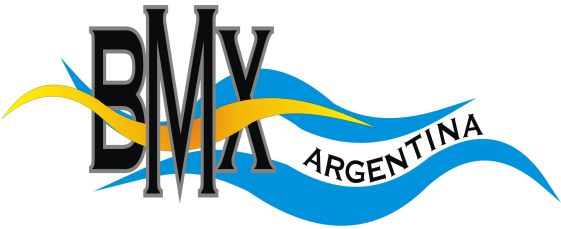 SOLICITUD DELICENCIA DEPORTIVAAÑO 2016SOLICITUD DELICENCIA DEPORTIVAAÑO 2016SOLICITUD DELICENCIA DEPORTIVAAÑO 2016SOLICITUD DELICENCIA DEPORTIVAAÑO 2016SOLICITUD DELICENCIA DEPORTIVAAÑO 2016Federación Argentina de BMX_FABIntegrante de U.C.R.A.Afiliada a:                    Unión Cicliste Internacionale                   Conf. Panamericana de BMXFederación Argentina de BMX_FABIntegrante de U.C.R.A.Afiliada a:                    Unión Cicliste Internacionale                   Conf. Panamericana de BMXFederación Argentina de BMX_FABIntegrante de U.C.R.A.Afiliada a:                    Unión Cicliste Internacionale                   Conf. Panamericana de BMXLicencia (incluye Seguro Accidente)ImporteCategoría/s Solicitada/sCategoría/s Solicitada/sCategoría/s Solicitada/sCategoría/s Solicitada/sCategoría/s Solicitada/sCategoría/s Solicitada/sElite y Damas Elite$ 950RenovaciónLicencia NuevaLicencia NuevaLicencia NuevaJunior y Damas Junior$ 850Nro. de Carnet:Nro. de Carnet:Expertos, Cruceros, Novicios y Damas$ 750CategoríaEdadEdadEscuela$ 600InternacionalPor ejemplo Novicios  -  7 añosPor ejemplo Novicios  -  7 añosPor ejemplo Novicios  -  7 añosPor ejemplo Novicios  -  7 añosPor ejemplo Novicios  -  7 añosPor ejemplo Novicios  -  7 añosCorredor Menor de 18 años Padre y Madre /Tutor, manifiesto haber leído y acepto en todos sus términos lo aquí establecido.……………………………………………………………………………………………..….     Aclaración firma                                 Aclaración FirmaCorredor Mayor de 18 añosManifiesto haber leído y acepto en todos sus términos lo aquí establecido.…………………………………………………….Aclaración firmaENTIDAD AFILIADA:PRESIDENTE:SECRETARIO: